ALLEGATO 3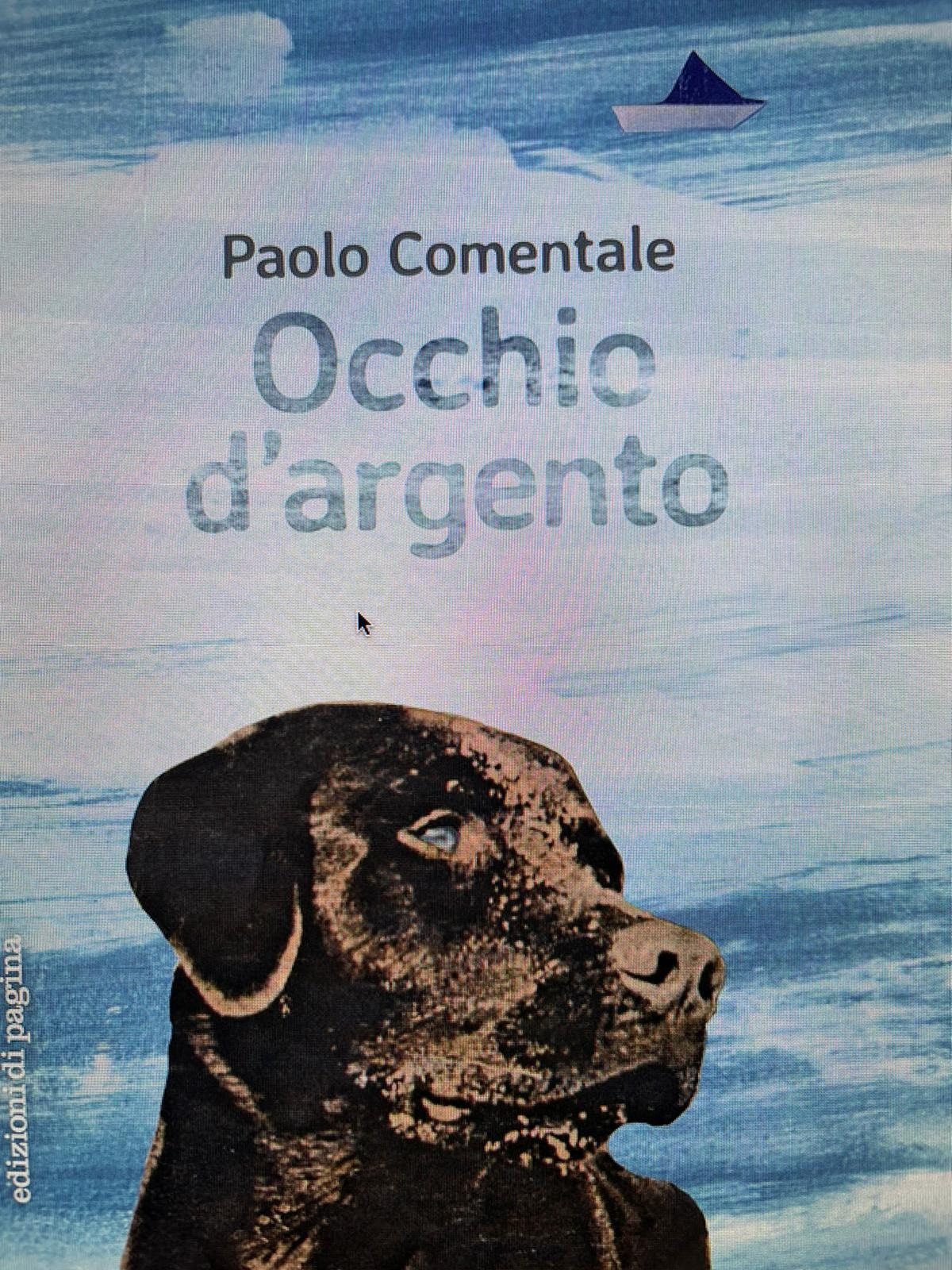 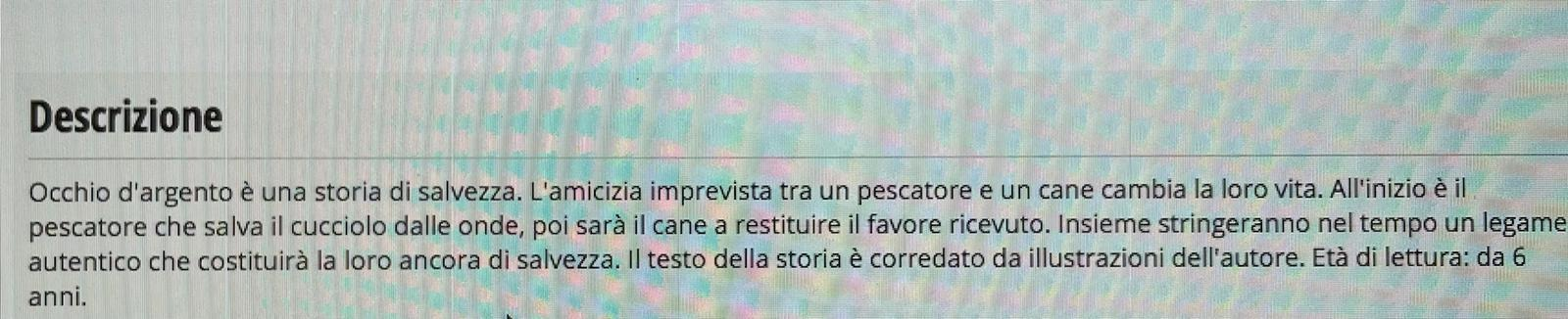 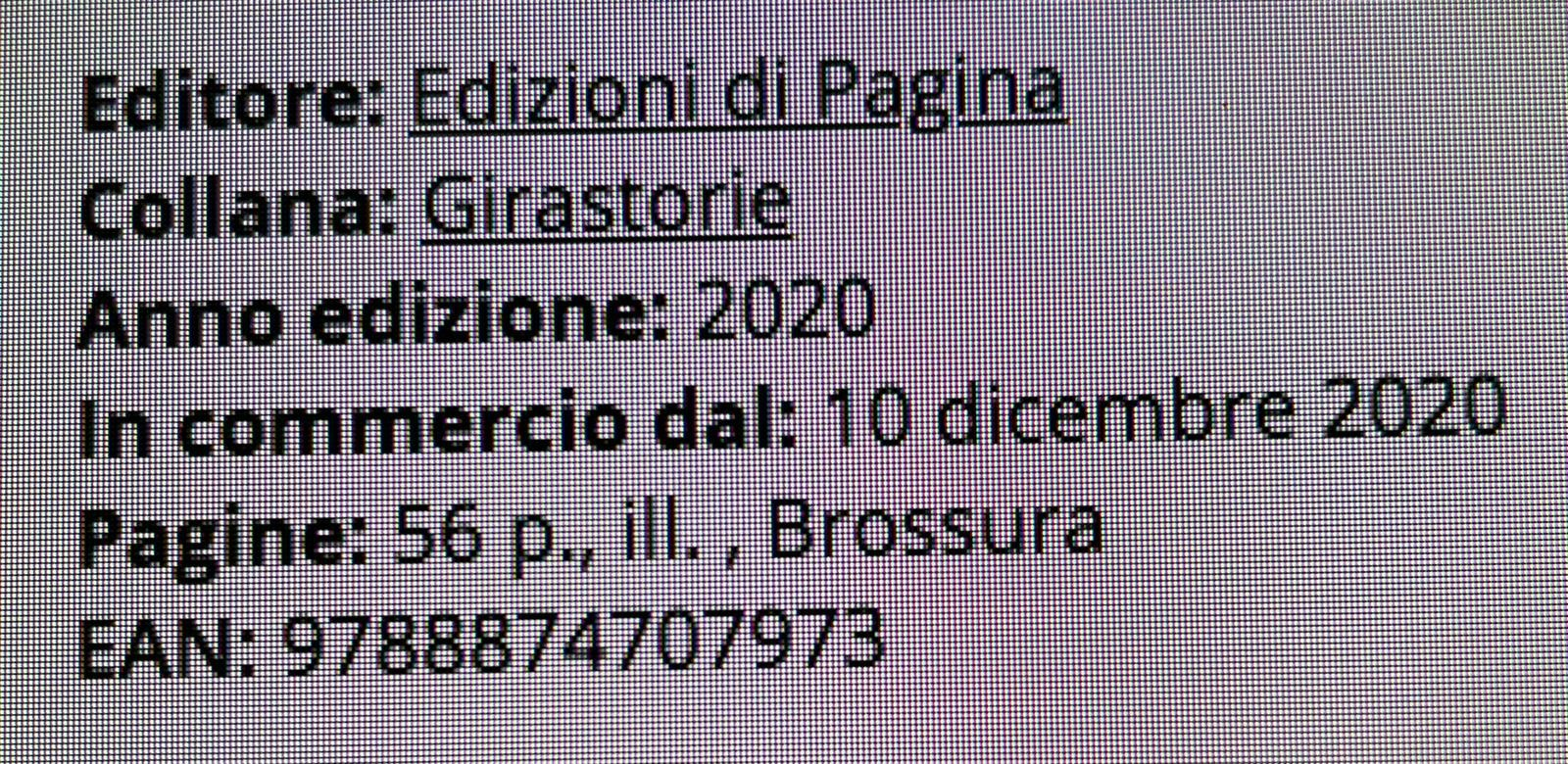 